Donation  Form YES!  I would like to support David Livingston’s Re-Election for Sheriff-Coroner.Please make a donation in the amount of $ ______________(If by check, please make check payable to: Re-Elect David Livingston Sheriff)Credit Card Info:	□Visa		□M.C.		□AmexCredit Card Number: ________________________________Expiration Date: _____________  Security Code __________Name as it appears on card: __________________________

(Please Note: Supporters who make the maximum individual donation allowed, ($1675.00) in this re-election cycle are automatically enrolled in the Sheriff’s Cavalry.    Although any donation amount is appreciated, the maximum donation amount of $1675.00 per person can be made only once every four-year election cycle.  Note: Effective March 2, 2022, that maximum amount is raised to $2500.00 per election cycle.Required Information:Name: ___________________________________________Address: _________________________________________City: ________________________ State:____  Zip:________Phone: _______________ Email: ______________________Occupation: _______________________________________Employer/Affiliation: _________________________________Signature: _________________________________________Please Mail To:	Re-Elect David Sheriff Livingston				P.O. Box 487				Danville, CA 94526Questions?  Visit www.LivingstonForSheriff.com or call (925) 265-4422  Thank you.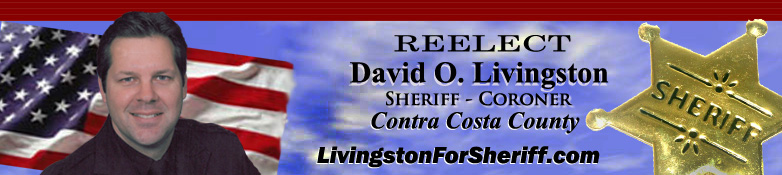 